Young Skill 올림피아드 참가원서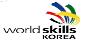 ① 참가직종② 접수번호 (사    진)③ 선수번호② 접수번호 (사    진)④ 성    명(사    진)⑥ 주    소(사    진)⑦ 소    속학교명⑧ 전화 직  장 :  직  장 :  직  장 : ⑦ 소    속학교명⑧ 전화 자  택 :  자  택 :  자  택 : ⑦ 소    속학교명⑧ 전화 휴대폰 :  휴대폰 :  휴대폰 : ⑦ 소    속소재지기능경기위원회담당자 기재란  기능경기위원회담당자 기재란       월   일    󰄫      월   일    󰄫 ⑨ 학    년         학년     반                 학년     반                 학년     반                 학년     반                 학년     반                 학년     반                 학년     반        ⑩ 신체장애   여    부 장애등급 :    급             장애부위 :             (휠체어, 목발) 장애등급 :    급             장애부위 :             (휠체어, 목발) 장애등급 :    급             장애부위 :             (휠체어, 목발) 장애등급 :    급             장애부위 :             (휠체어, 목발) 장애등급 :    급             장애부위 :             (휠체어, 목발) 장애등급 :    급             장애부위 :             (휠체어, 목발) 장애등급 :    급             장애부위 :             (휠체어, 목발)⑪ 본인명의   은행계좌 은행명 :           계좌번호 :                         예금주 :  은행명 :           계좌번호 :                         예금주 :  은행명 :           계좌번호 :                         예금주 :  은행명 :           계좌번호 :                         예금주 :  은행명 :           계좌번호 :                         예금주 :  은행명 :           계좌번호 :                         예금주 :  은행명 :           계좌번호 :                         예금주 :   인천광역시 기능경기대회 Young Skill 올림피아드에 참가하고자 참가원서를 제출합니다. 2018년  4월     일  인천광역시 기능경기대회 Young Skill 올림피아드에 참가하고자 참가원서를 제출합니다. 2018년  4월     일  인천광역시 기능경기대회 Young Skill 올림피아드에 참가하고자 참가원서를 제출합니다. 2018년  4월     일  인천광역시 기능경기대회 Young Skill 올림피아드에 참가하고자 참가원서를 제출합니다. 2018년  4월     일  인천광역시 기능경기대회 Young Skill 올림피아드에 참가하고자 참가원서를 제출합니다. 2018년  4월     일  인천광역시 기능경기대회 Young Skill 올림피아드에 참가하고자 참가원서를 제출합니다. 2018년  4월     일  인천광역시 기능경기대회 Young Skill 올림피아드에 참가하고자 참가원서를 제출합니다. 2018년  4월     일  인천광역시 기능경기대회 Young Skill 올림피아드에 참가하고자 참가원서를 제출합니다. 2018년  4월     일                                          성 명                   (서명 또는 날인)인천광역시기능경기위원회 위원장 귀하                                          성 명                   (서명 또는 날인)인천광역시기능경기위원회 위원장 귀하                                          성 명                   (서명 또는 날인)인천광역시기능경기위원회 위원장 귀하                                          성 명                   (서명 또는 날인)인천광역시기능경기위원회 위원장 귀하                                          성 명                   (서명 또는 날인)인천광역시기능경기위원회 위원장 귀하                                          성 명                   (서명 또는 날인)인천광역시기능경기위원회 위원장 귀하                                          성 명                   (서명 또는 날인)인천광역시기능경기위원회 위원장 귀하                                          성 명                   (서명 또는 날인)인천광역시기능경기위원회 위원장 귀하참   가   원   서 (부본)참   가   원   서 (부본)참   가   원   서 (부본)참   가   원   서 (부본)참   가   원   서 (부본)참   가   원   서 (부본)참   가   원   서 (부본)(사    진)참 가 직 종선 수 번 호(사    진)성       명생 년 월 일(사    진)학       년       학년      반        학년      반        학년      반        학년      반        학년      반        학년      반 (사    진)2018년  4월     일인천광역시기능경기위원회 위원장 귀하2018년  4월     일인천광역시기능경기위원회 위원장 귀하2018년  4월     일인천광역시기능경기위원회 위원장 귀하2018년  4월     일인천광역시기능경기위원회 위원장 귀하2018년  4월     일인천광역시기능경기위원회 위원장 귀하2018년  4월     일인천광역시기능경기위원회 위원장 귀하2018년  4월     일인천광역시기능경기위원회 위원장 귀하(사    진)선       수       증선       수       증선       수       증선       수       증선       수       증선       수       증선       수       증(사    진)참 가 직 종선 수 번 호(사    진)성       명생 년 월 일(사    진)2018년 4월      일2018년 4월      일2018년 4월      일2018년 4월      일2018년 4월      일2018년 4월      일2018년 4월      일(사    진)인천광역시기능경기위원회 위원장 󰄫인천광역시기능경기위원회 위원장 󰄫인천광역시기능경기위원회 위원장 󰄫인천광역시기능경기위원회 위원장 󰄫인천광역시기능경기위원회 위원장 󰄫인천광역시기능경기위원회 위원장 󰄫인천광역시기능경기위원회 위원장 󰄫(사    진)